Департамент образования мэрии города Новосибирска Муниципальное бюджетное учреждение дополнительного профессионального образованиягорода Новосибирска «Городской центр образования и здоровья «Магистр»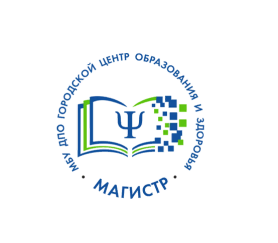 Муниципальное методическое объединениеинструкторов по физической культуредошкольных образовательных организаций города Новосибирска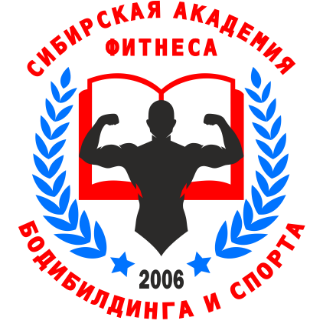 Мастер-класс для инструкторов по физической культуре ДОО: Основные требования по организации занятий фитнесом детей дошкольного возраста	Спикер: Плаксина О.А., преподаватель Академии Фитнеса, Бодибилдинга и Спорта, тренер Первой категории, сертифицированный инструктор по Pilates, классической, силовой и step-аэробике, автор образовательных программ для детей от 1 до 6 лет на базе детского фитнес-клуба «Счастливый фитнес»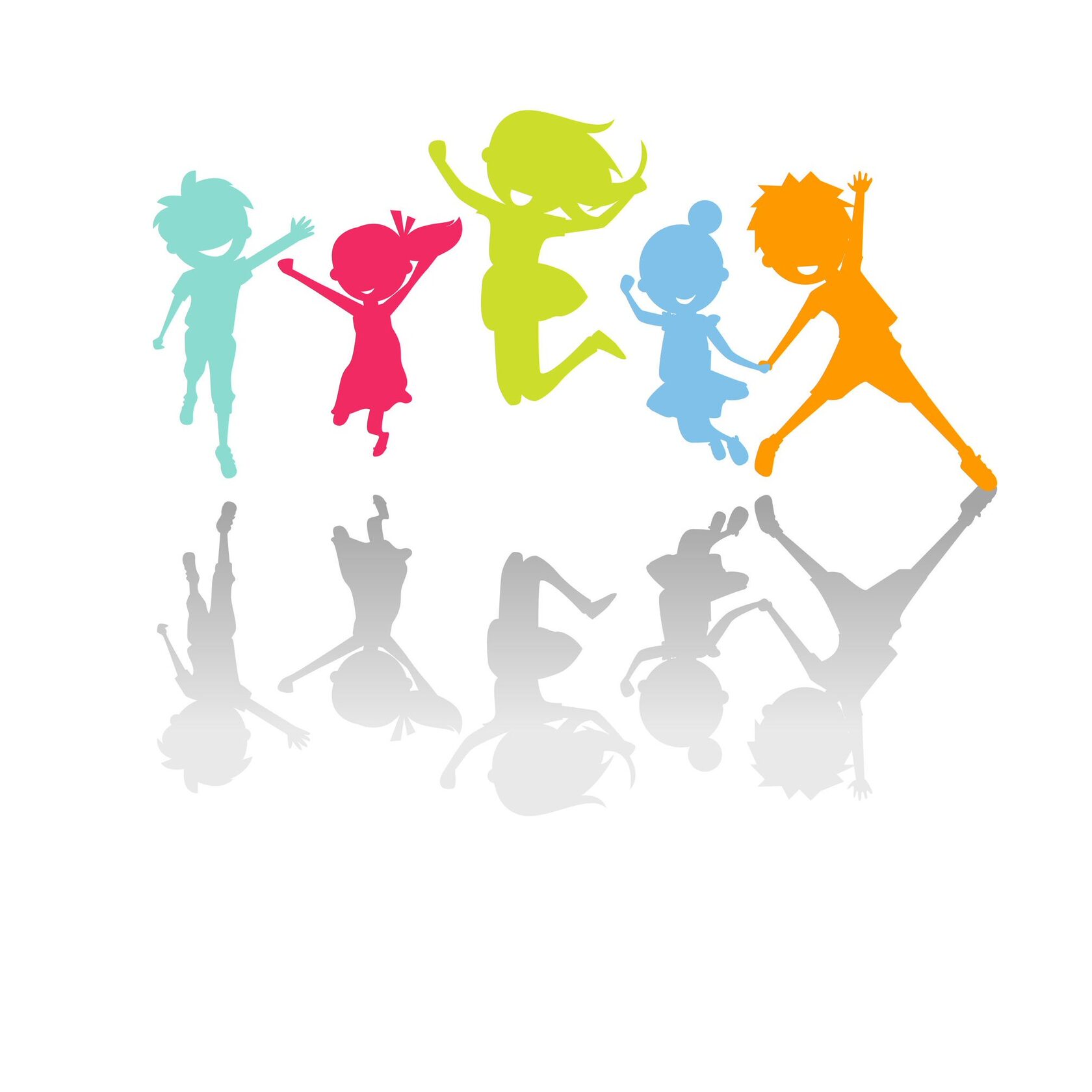 Дата проведения: 6 февраля 2024 годаВремя: 1300-1600МАДОУ д/с № 154 (ул. Виктора Шевелева, 14)